1Oakham Town Council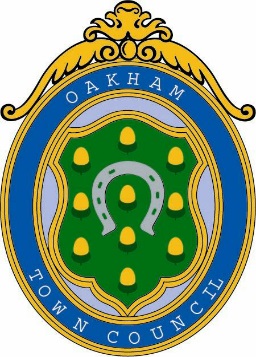 Rol House, Long Row, Oakham, Rutland, LE15 6LN 01572 723627         enquiries@oakhamtowncouncil.gov.ukwww.oakhamtowncouncil.gov.ukMINUTES OF A MEETING OF THE RECREATIONAL, PLANNING AND GENERAL PURPOSES COMMITTEE HELD ON WEDNESDAY 27 OCTOBER 2021 AT 6.30 P.M. AT THE OFFICES OF OAKHAM TOWN COUNCIL, ROL HOUSE, LONG ROW, OAKHAM, RUTLAND LE15 6NLPRESENT:	Cllrs. Nealson, Denyer, Graham, Lowe, Romney, Burton, Wadsworth, Orchard, Fresia-FarrellyALSO PRESENT:	K Bell (Locum Town Clerk), K. Geraghty (Deputy Clerk) & 8 residentsAPOLOGIES:	Cllrs Buxton & NixABSENTEE:		Cllr. GilbodyThe Council Chairman opened the meeting and welcomed all present ELECTION OF COMMITTEE CHAIRMANIt was proposed and seconded that Cllr Denyer become Committee Chairman for the remainder of the municipal year.  Cllr Denyer accepted the nomination.  There were no other nominations.  By a show of hands, with a majority of 8 in favour with one abstention, it was RESOLVED:		That Cllr Denyer become Committee Chairman							       Agreed by MajorityAPOLOGIES AND REASONS FOR ABSENCE The Committee was advised that apologies had been received from Cllrs. Buxton and Nix.Proposed, seconded and:RESOLVED:	That the Apologies received from Cllr Buxton (Prior Commitment) be accepted.						UnanimousProposed, seconded and:RESOLVED:	That the Apologies from Cllr Nix (Business Commitment) be accepted.						UnanimousDECLARATIONS OF INTEREST:  There were noneThese minutes are not verbatim, but a summary of discussion and decisions made at the meetingSigned:								DateCommittee Chairman24.    ELECTION OF COMMITTEE VICE CHAIRMANIt was proposed and seconded that Cllr Orchard become Committee Vice Chairman for the remainder of the municipal year.  Cllr Orchard accepted the nomination.  There were no other nominations.  By a show of hands, it was: RESOLVED:		That Cllr Orchard become Committee Vice Chairman							Unanimous5.    DEPUTATIONS BY THE PUBLIC8 residents were present, they were warmly welcomed to the meeting and invited to address the council.  They spoke in opposition to planning application 2021/1124MAO.6.    CHAIRMAN AND MEMBERS REPORTSCllr Denyer thanked members for electing her Committee Chairman.  She stated that a few members had raised with her the scheduling of the committee meetings and sought members views on whether planning applications should be included on the main agenda for the council meetings.  Members believed as the meeting schedule for 2021/2022 had been agreed and published the council should follow this schedule as closely as possible but it would be reviewed prior to the scheduling of the meeting dates for 2022/2023.7.    TERMS OF REFERENCE							Following a discussion, it was:RESOLVED:	That the Committee TOR’s would be amended and bought to the next committee meeting for further consideration										Unanimous8.    PLANNING APPLICATIONS	RESOLVED:	By shows of hands to comment as follows to RCC										Unanimous	2021/1084/FUL &	Removal of rear dormer 7 replacement with larger dormer to 2021/1085LBA		both properties.  Installation of conservation type rooflights to 				the front & rear roofs at 22 and 24 Northgate, Oakham, 					Rutland					NO OBJECTION	2021/1094/FUL &	Change of use from Offices (B1) and Shop (A1) to a single 2021/1095/LBA		Residential Dwelling (C3) with infill extension at 78 High Street, 				Oakham					NO OBJECTION2021/1121/PTA	Trim back branches of 1 no horse chestnut tree that overhangs boundary of 4 Ryefield, Oakham back to boundary line, up to 2 metres in length.  Reduction in hazard from falling conkers at Public Open space to Rear of 4 Ryefield, Oakham, Rutland					NO OBJECTIONThese minutes are not verbatim, but a summary of discussion and decisions made at the meetingSigned:								DateCommittee Chairman32021/1124/MAO	Outline application for the development of up to 100no dwellings including up to 30% affordable housing, open space, green	infrastructure, children’s play area and SuDS (sustainable drainage systems) at Land North o Braunston Road, Oakham, Rutland					OBJECTION, Appendix A refers 2021/1151/RES	Reserved Matters Application in relation to outline planningpermission 2019/1228/OUT (for the erection of up to 40 no dwellings with associated open spaces, landscaping and infrastructure) to include appearance, landscaping, layout and scale at Allotment gardens, Brooke Road, Oakham, Rutland					NOTED2021/1169/FUL	New dwelling, attached garage to serve no 1 Woodland View at 1 woodland View, Oakham, Rutland, LE15 6EJNO OBJECTION in principle however OTC would prefer a hedge to be installed as opposed to a fence2021/1170/DEP	Single storey glass conservatory to the rear of the property 	measuring 4.67m wide and 4.5 m deep at 2 Dove close, Oakham, Rutland, LE15 6TANote:  RCC had determined that the proposed works did not require the formal submission of details for approval and the development could proceed.2021/1177/PTA		T1 – Oak – Crown raise to the main unions, approx 6-8m, in order to remove branches around streetlight, remove deadwood and allow more natural light into the house and garden.  Reduce limb over the highway back to natural shape of the tree.  T2 – Oak – Remove lower epicormic growth and deadwood the crown to increase light into the rear garden at 15 Peterborough Avenue, Oakham, Rutland, LE15 6EB					NO OBJECTION2021/1184/FUL	Domestic garage at 27 Ashwell Road, Oakham, Rutland, LE15 6QG					NO OBJECTION2021/1188/FUL	Front first floor addition.  Single storey side extension.  2 storey rear extension at 12 Jay Close, Oakham, Rutland, LE15 6BJ					NO OBJECTIONThese minutes are not verbatim, but a summary of discussion and decisions made at the meetingSigned:								DateCommittee Chairman42021/1195/PTA	T1 -Magnolia Tree – Reduce and reshape by up to 2 metres to maintain suitable size for its location.  T2 – Laurel shrub – Reduce and reshape by up to 1.5 metres to maintain suitable size for its location at 24 Catmose Park Road, Oakham, Rutland, LE15 6HN					NO OBJECTION2021/1208/CAT	(T1) 1 No.  Conifer fell to ground level due to damage to wall and close proximity to property at 39A Northgate, Oakham, Rutland, LE15 6QR					NO OBJECTION2021/1241/PTA		Horse Chestnut (T1) – prune back the limb over the garden which 	is competing for apical dominance by 3 metres.  Horse Chestnuts (all trees) prune back long laterals that are extending out of the crown to back in line with the rest at 31 Schofield Road, Oakham, Rutland, LE15 6FW				NO OBJECTION9.    MATTERS FOR FURTHER DISCUSSION RELATING TO THE COMMITTEE	Attention was drawn to the following:Signs:  Some within the Town still had the councils old address on them.  The Clerk confirmed that they would be updated as soon as possible.Play Equipment:  Attention was drawn to several issues which required remedial attention.  The Clerk confirmed that the detail would be forwarded to the council’s contractor for immediate action.Cutts Close Streetlights:  Some were still inoperative, whilst the matter had been referred to the councils contractor the matter would be pursued.Council Annual Inspection of Recreational Facilities:  To be arranged with councillors and would take place at the earliest opportunity.Bins (Centenary Field):  Provision would be reviewed to ensure they were in the correct locations.10.	DATE AND TIME OF NEXT MEETING:  Confirmed as 24 November 2021 at 6.30 p.m.There being no additional business, the meeting concluded at 19.45 hoursThese minutes are not verbatim, but a summary of discussion and decisions made at the meetingSigned:								DateCommittee Chairman